DEPARTMENT OF COMPUTER SCIENCEAnnual Report (2021-2022) Department of Computer Science came into existence with the introduction of Computer Science as one of the optional subject at B.Sc. level in 1990-91 on demand from students and parents.Post graduate course in Computer Science leading to M.Sc. (C/S) was introduced during the session 1996-97.An AICTE recognized Three Years Master’s Degree Program “Master in Computer Applications” was introduced in 1997-98. A Three-year UG course in Computer Science leading to B.C.A. was introduced during the session 2010-2011.Ph.D. Programme in Computer Science started in the session 2014-15.  The students are continuously monitored for their academic as well as personality developments.  In order to have a better interaction among students of the department and the staff, the Computer Science Society was formed in the session 1998-99.  The Computer Science Society aims at arranging seminars, guest lecturers, group discussions, software development contests, student seminars etc.Right from the inception of the Department of Computer Science, the university results are consistently excellent over the years for all the examinations. Every year students from department find places in the university merit list.The consistent performance of the department in all respects, made it possible to get special funds under CPE for the vertical growth of the department.Departmental Activities:The inauguration of Computer Science subject Society for the session 2021-22 was done in College Conference hall at the hands of Dr. Sanjay Thakre, Joint Director, Nagpur Division, Nagpur on 26/02/2022.Organized Inter-Collegiate Online Quiz Competition on “ICT Awareness” by Department of Computer Science, SSESA’s Science College, Nagpur on 20/04/2022. Organized Guest Lecture on “Company Project & Career”, by Mr. Anand Shrivastav, Senior Project Manager, Cognizant Tech Solution, Bangalore on 18/04/2022. Organized Guest Lecture on “New Technologies & Career Guidance” by Mr. Nirmik Rathod, Director, Coder Fuel Infotech, IT-Park, Nagpur on 09/04/2022.Organized Webinar on “The Essence of Data Science and Opportunities for Graduates” by Dr. Arshad Shareef, Academic Head, Dept. of Cloud Technology, Oberoi Centre for Excellence, RTM Nagpur University, Nagpur and Mr. Anil Tatode, Training Officer, Dept. of Robotics Cloud Technology, RTM Nagpur University, Nagpur on 22/01/2022.Organized Workshop on “Cyber Security” by Dr. Sagar S. Jambhorkar, Assistant Professor, Faculty of Computational Science, National Defence Academy, Khadakwasla, Pune on 28/04/2022.Organized Guest Lecture on “Mathematical Model for Cryptography” by Dr. Mrs. M. M. Dhabu, Associate Professor, Computer Science and Engineering Department, VNIT, Nagpur on 23/10/2021.Seminars of M.Sc. (Sem-IV) were conducted on every Saturday. The topic of seminars was  IBOC Technology, Automation Testing using selenium, Artificial Passenger, Beam-Smart Projector, Space Mouse and Power BI, Civil Registry System.M.Sc. (Sem-II) seminars were conducted on every Saturday.  The topic of seminars were Home Automation using IOT, Distributed Computing, 3D Hologram Technology, 3D Computer Graphics, Crypto currency, Digital Image Processing, PG Rental System.Seminars of M.C.A.(Sem-IV) were conducted on every Saturday.  The topic of seminars were Video Library Management system, we care application, online quiz, Lan Chat and File sharing, online KBC management, Rental Association, Currency Converter.Students Achievement and Staff Achievement:Result (Summer-2021 and Winter-2021): Ku. Darshana Sanjay Maske secured 2nd Merit Position in M.Sc. Computer Science Semester-IV (C.B.C.S.) examination of Summer-2021 of RTM Nagpur University, Nagpur.Research Activity:The teachers of the Computer Science department presented 8 research papers in National     and International conferences and Journals.Four students registered for Ph.D. (RTMNU) under the guidance of Prof. M. P. Dhore.Three students registered for Ph.D. (RTMNU) under the guidance of Prof. S. R. Pande.Three students registered for Ph.D. (RTMNU) under the guidance of Prof. R. N. Jugele.Staff Achievement:-Patent is granted on 11/10/2021 to Shilpa R. Gedam for An invention entitled “Borosilicate  glass composition embedded with CDS/Tio2 composites for indigo  carmine dye degradation” by Government of India. Mr. A A. Halder has been awarded Ph.D. degree in Computer Science by RTM Nagpur University, Nagpur.Any other matter: Interaction with industry personnel’s (Online Interaction):During this session our students had the privilege to interact with the industry personnel’s fromCognizant Tech Solution, BangaloreCoder Fuel Infotech, IT park, NagpurJSW Steel Coated Products, VasindFenhdal Company, NagpurUltratech CementStudent Placements:Placement drive by “JSW Steel Coated Products, Vasind” on 18/11/2021.Placement drive by “Fenhdal Company Nagpur” on 26/06/2021.Placement drive by “Cognizant” on 01/02/2022.Placement drive by “Ultratech cement” on 10/06/2022.During the academic session 2021-22, total 20 students of B.Sc. /BCA/MCA/M.Sc. are placed in On Campus / Off Campus Drives.Participation in NSS/NCC/Science Exhibition:Students of B.Sc. /BCA/MCA/M.Sc. actively participated in the Blood Donation camp organized by NSS unit of the college. Students of B.Sc. /BCA/MCA/M.Sc. actively participated in the NSS/NCC camp.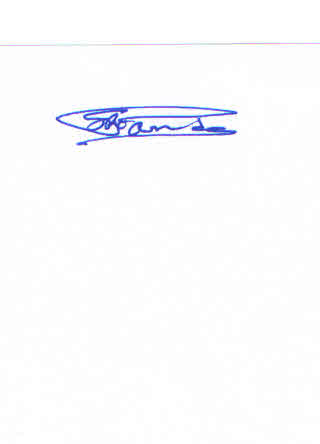 (Dr. S. R. Pande)HeadDepartment of Computer ScienceScience College,Congress Nagar, Nagpur.SNName of Course%SNName of Course%SNName of Course%1B.Sc.  (Sem-I)-----7B.C.A. (Sem-I)------13M.Sc. (Sem-I)------2B.Sc.  (Sem-II)1008B.C.A. (Sem-II)98.1814M.Sc. (Sem-II)1003B.Sc.  (Sem-III)1009B.C.A. (Sem-III)10015M.Sc. (Sem-III)1004B.Sc. (Sem-IV)10010B.C.A. Sem-IV)98.1816M.Sc. (Sem-IV1005B.Sc. (Sem-V)10011B.C.A. (Sem-V)10017M.C.A.(Sem-I)-----6B.Sc. (Sem-VI)10012B.C.A. (Sem-VI)10018M.C.A.(Sem-II)10019M.C.A.(Sem-III)10020M.C.A. (Sem-IV)10021M.C.A.  (Sem-V)10022M.C.A. (Sem-VI)100